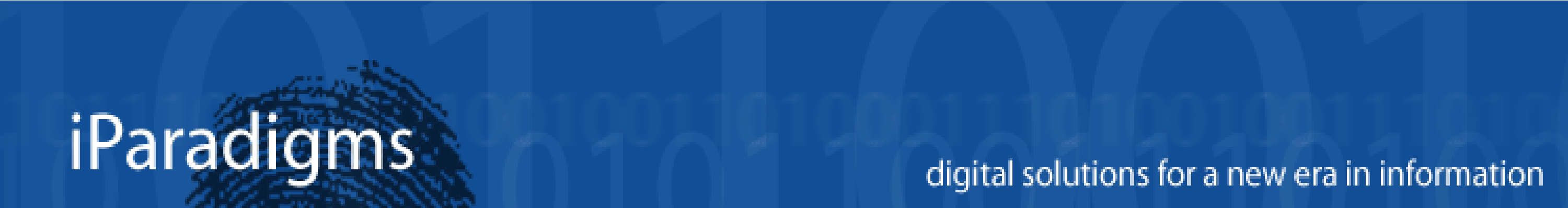 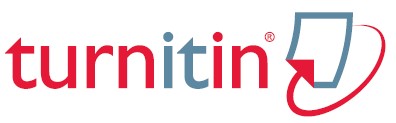 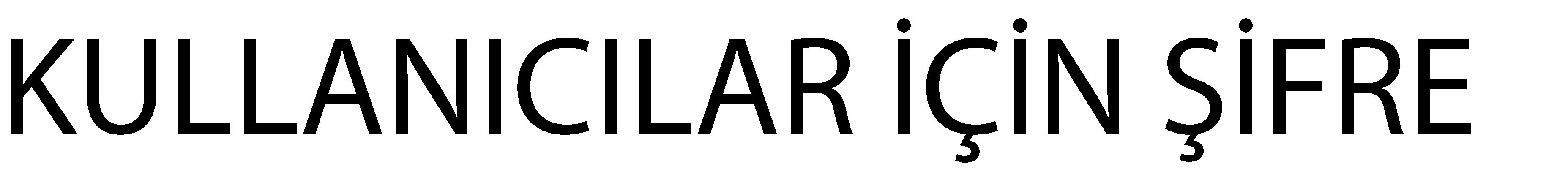 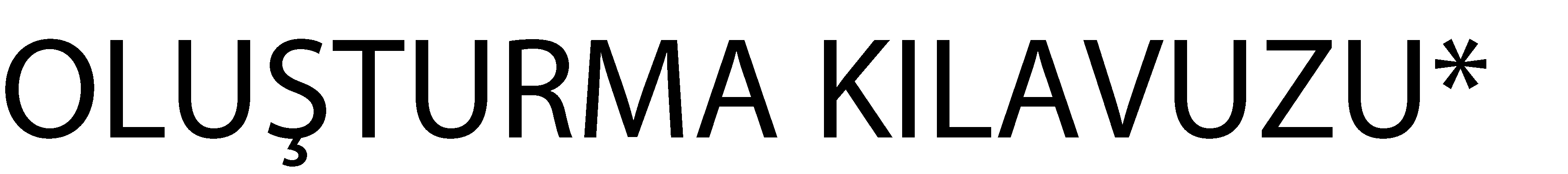 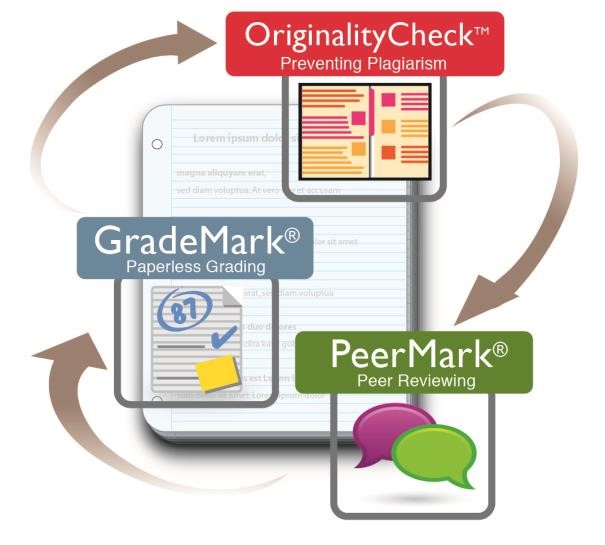 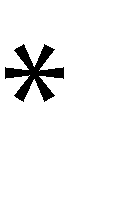 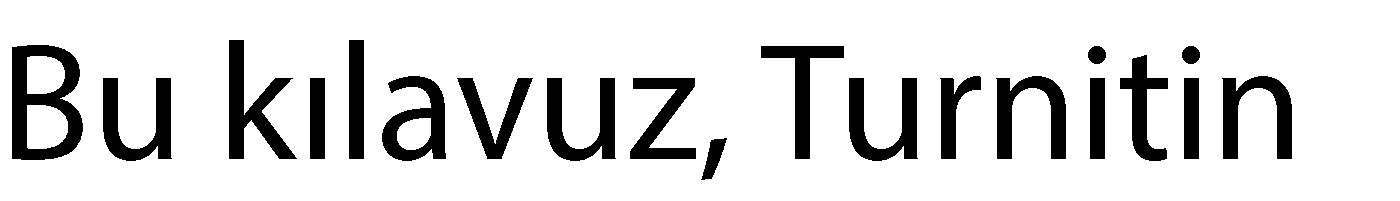 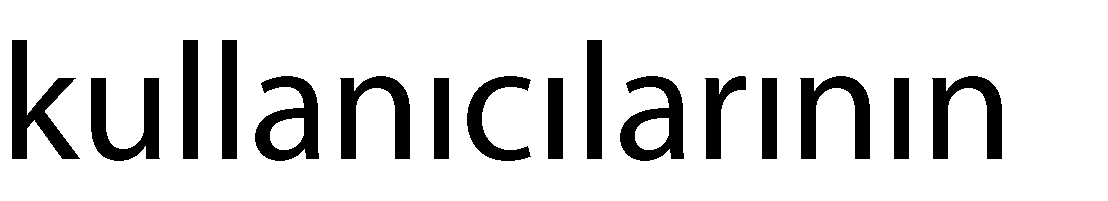 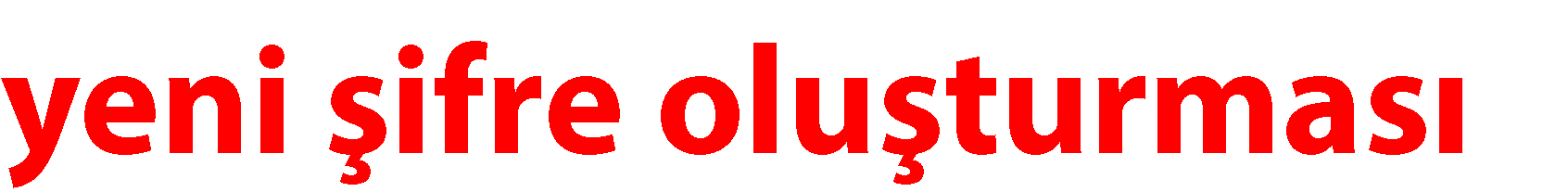 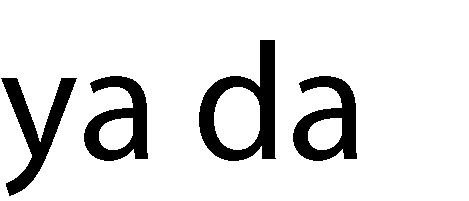 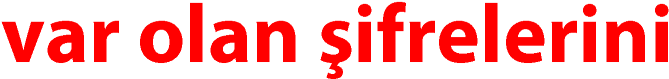 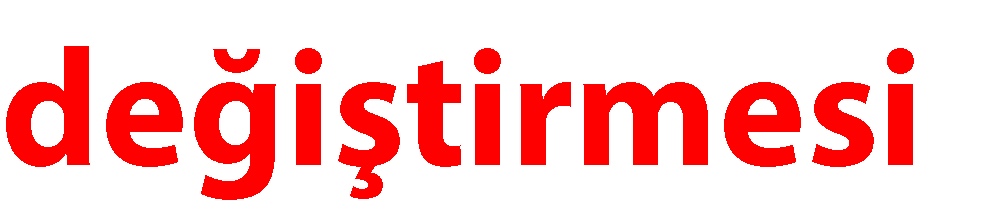 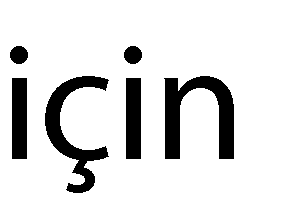 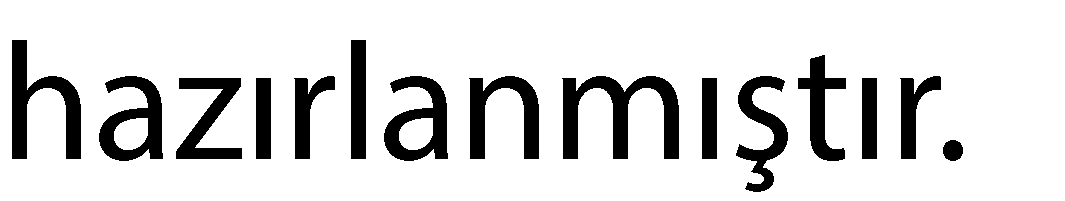 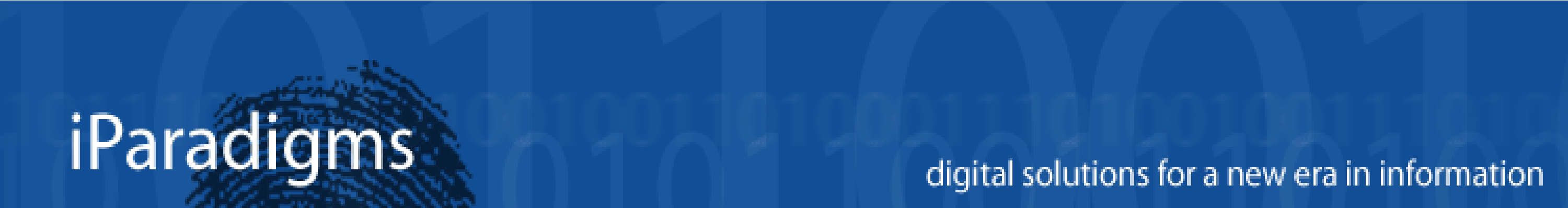 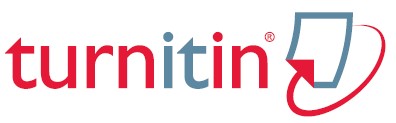 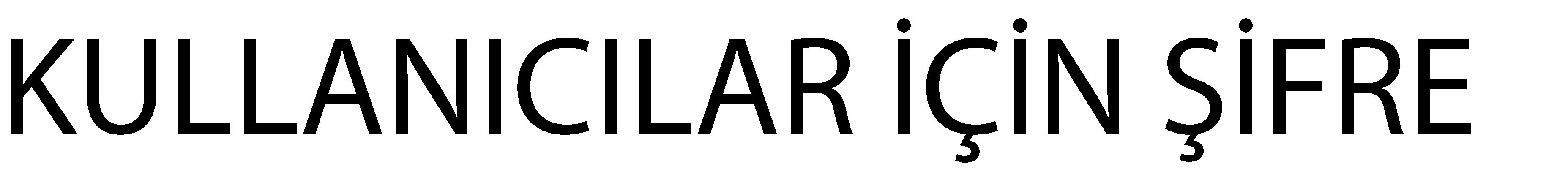 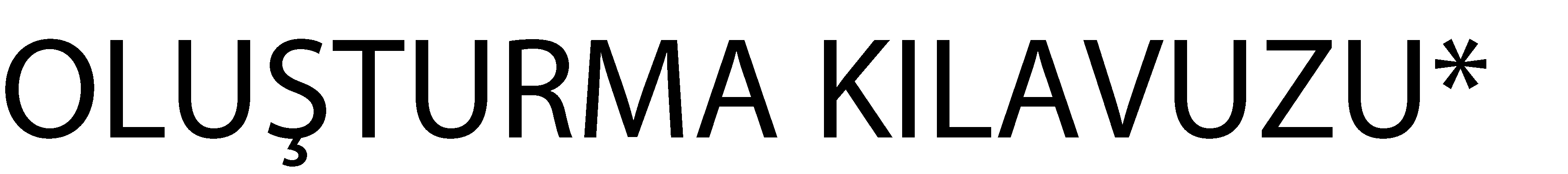 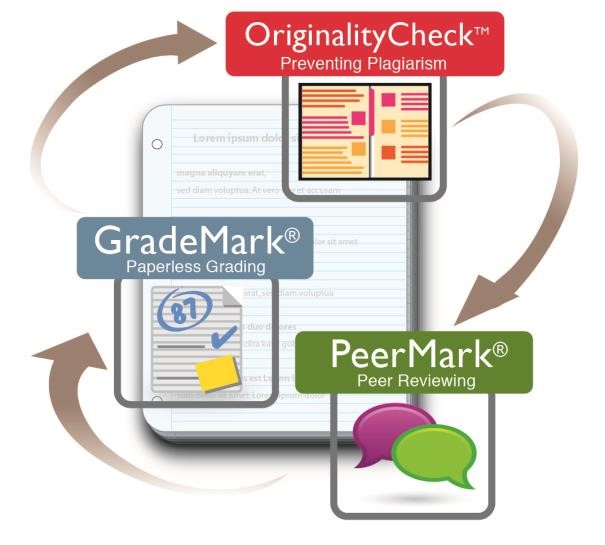 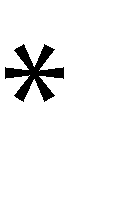 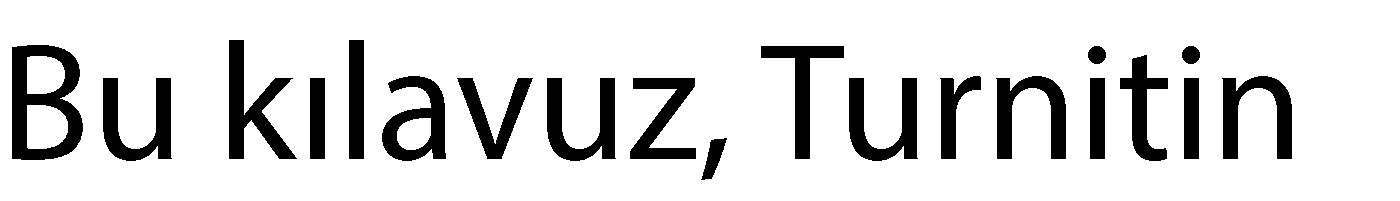 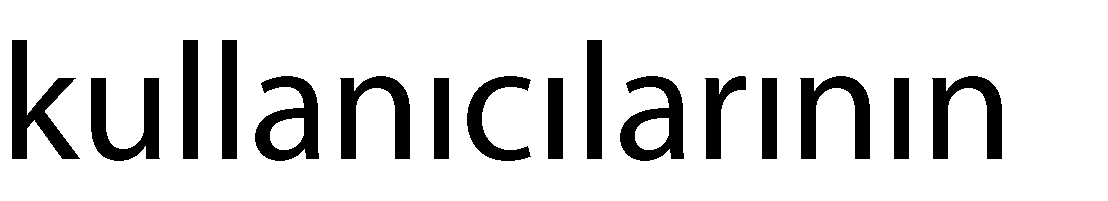 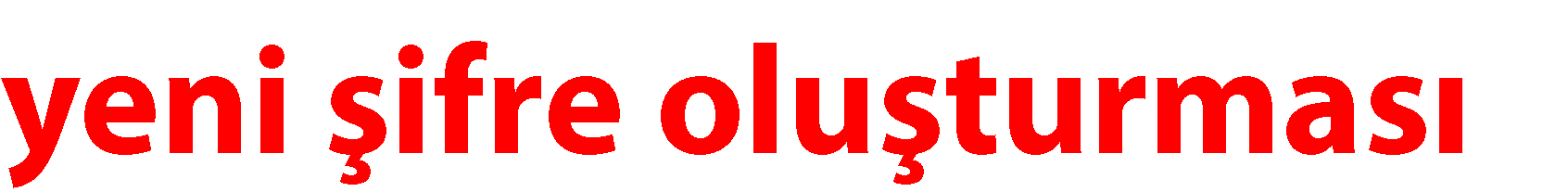 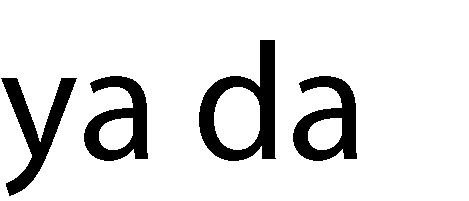 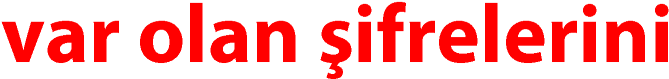 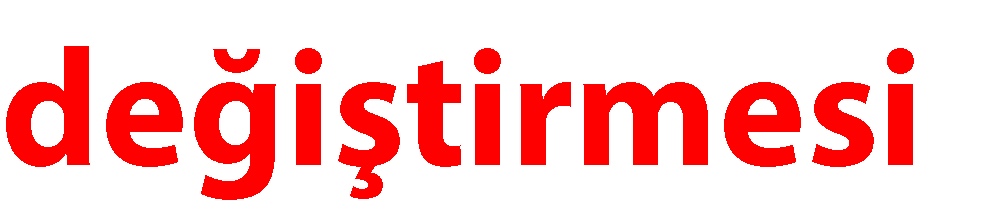 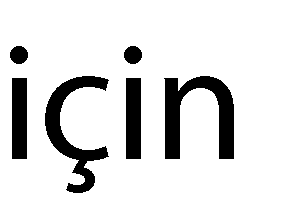 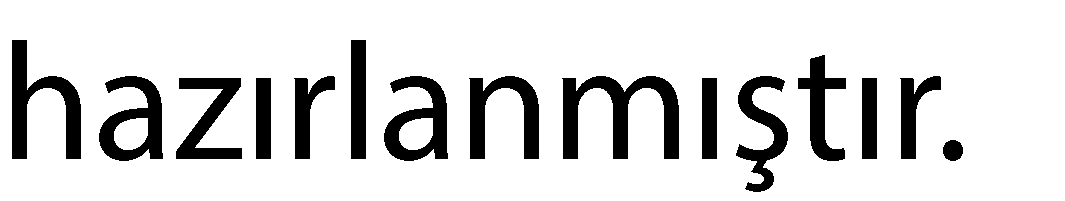 İlk Adım – Log In 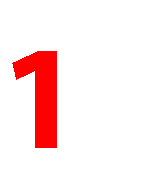 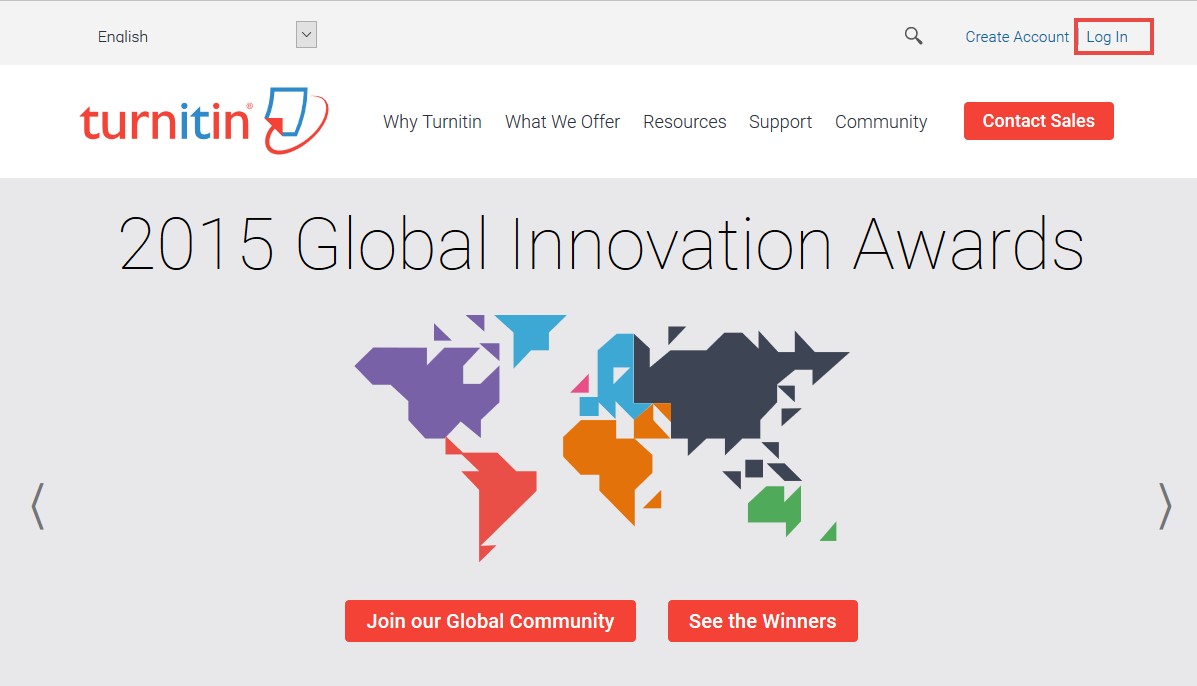 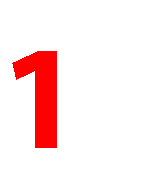 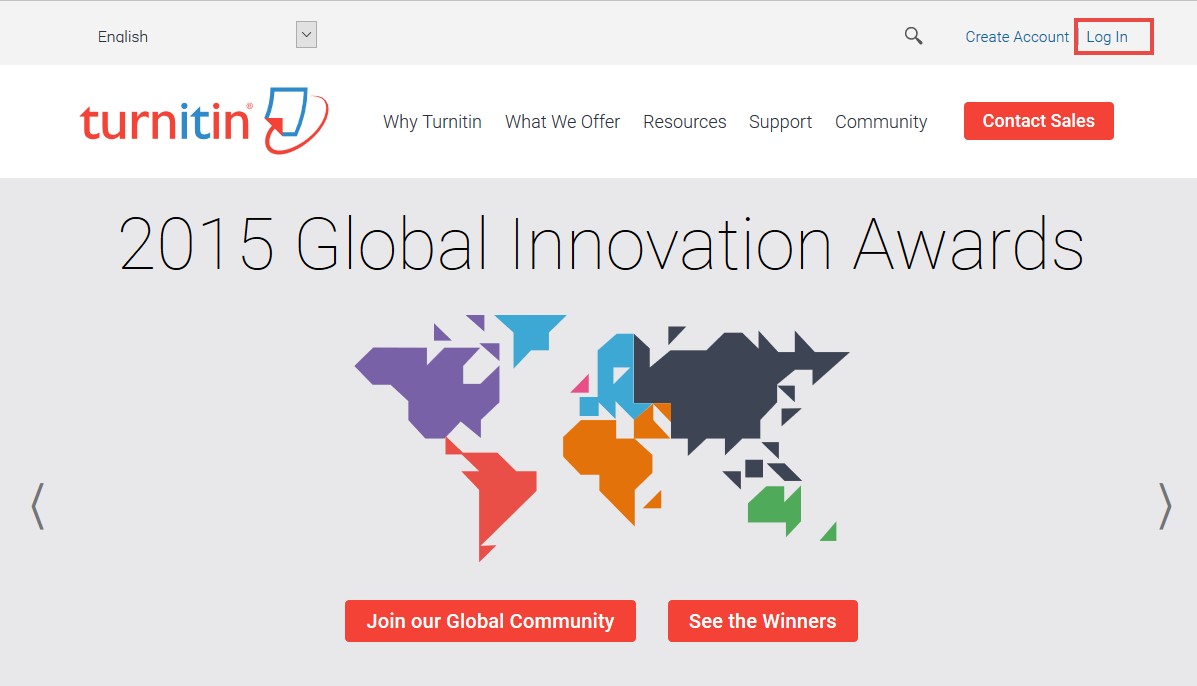 www.turnitin.com adresine girin ve ardından «Log In» seçeneğine tıklayın. İkinci Adım – Reset Password 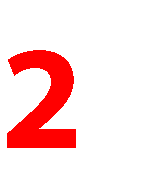 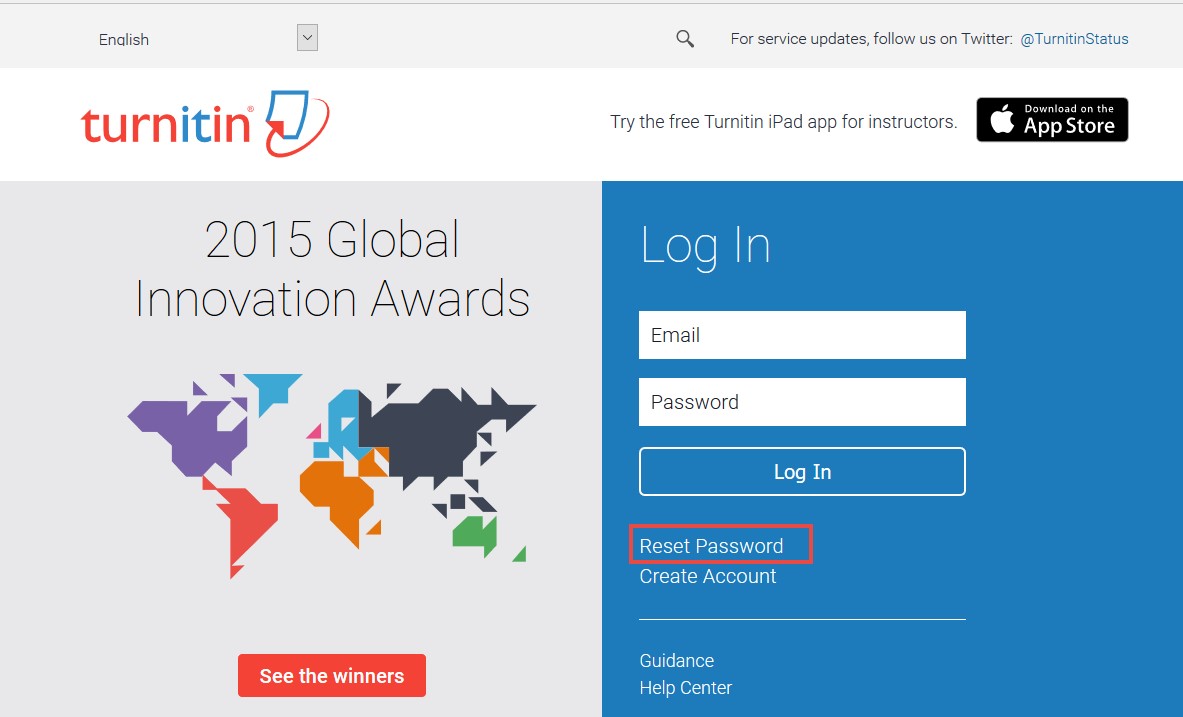 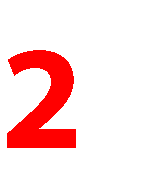 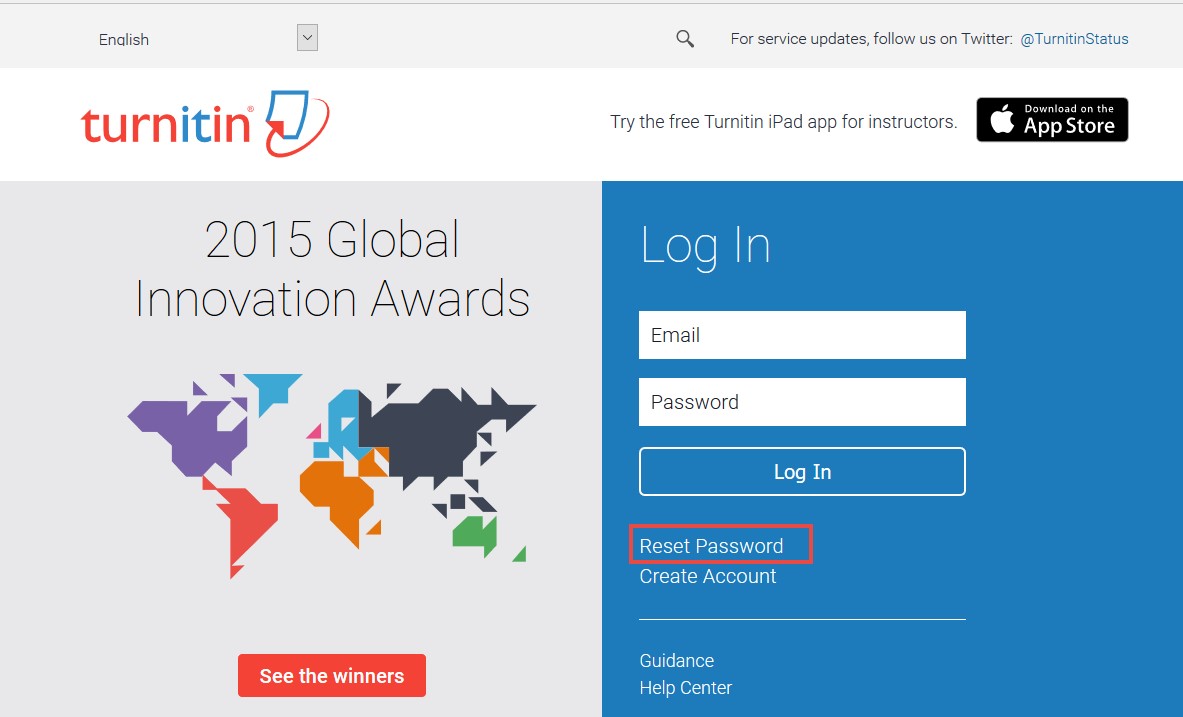 Ardından karşınıza giriş ekranı gelecektir. Giriş bilgilerinin alt tarafında "Reset password" seçeneğine tıklayın. Üçüncü Adım – E-mail address  Karşınıza gelen "Email" ve «Last name» yazan 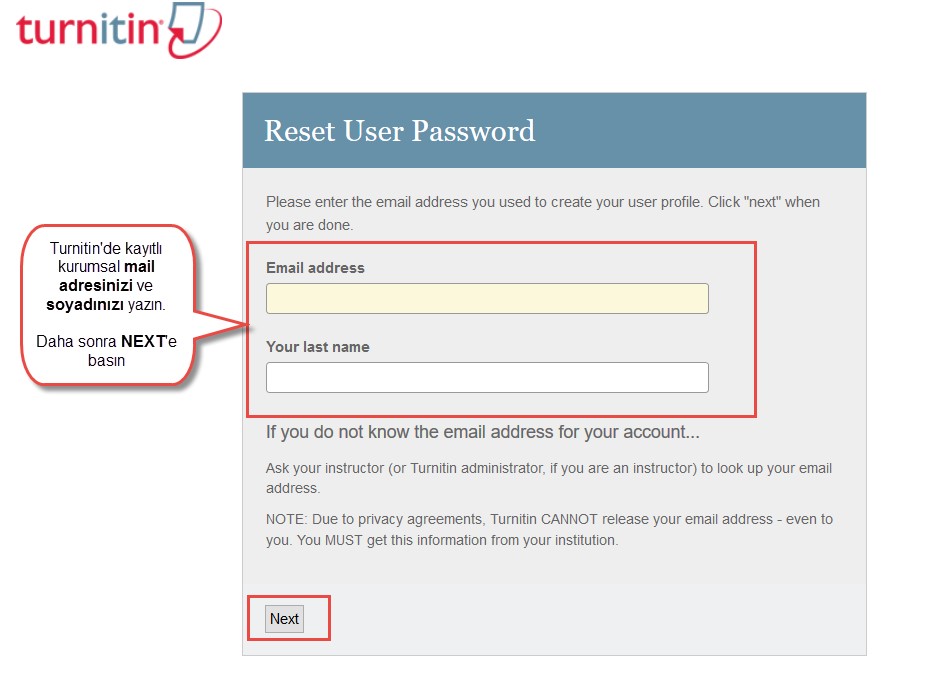 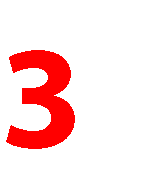 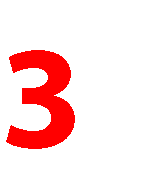 yerleri doldurun ve "NEXT"e basın. Dördüncü Adım – Forgot your answer  Ardından karşınıza gelen "Secret 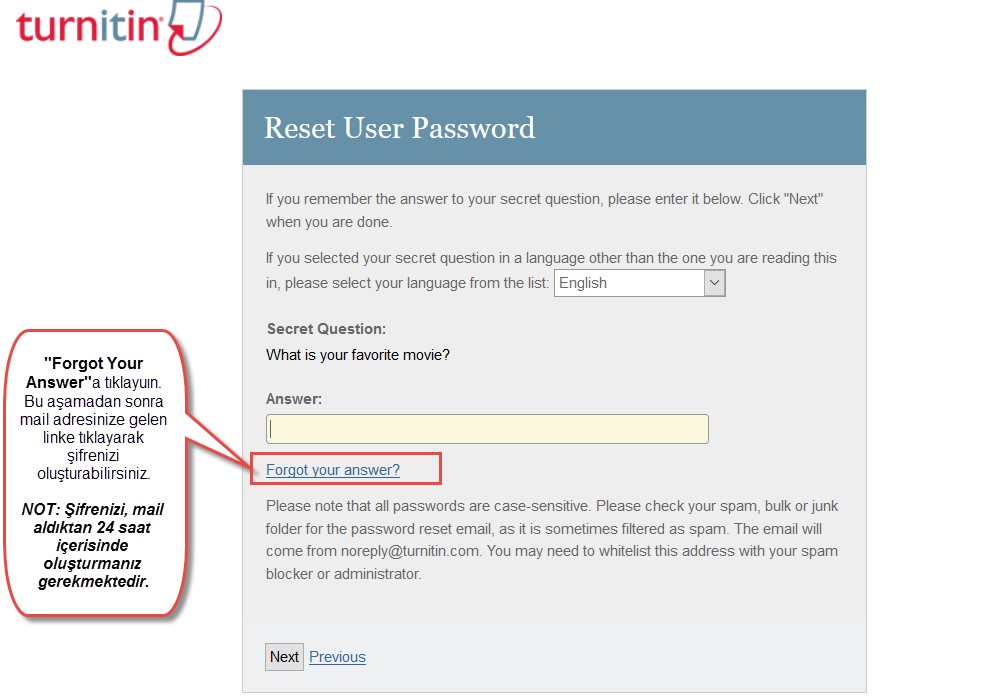 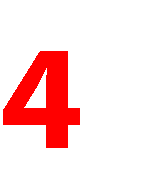 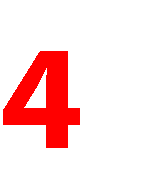 Question" alanın altında bulunan "Forgot Your Answer" seçeneğine tıklayın. Şifrenizi oluşturmak için "Şifre sıfırlama maili" size gelecektir. Bu maildeki ilgili linke tıklayarak şifrenizi oluşturabilirsiniz. Daha fazla bilgi için Turnitin eğitim videolarına göz atabilirsiniz… 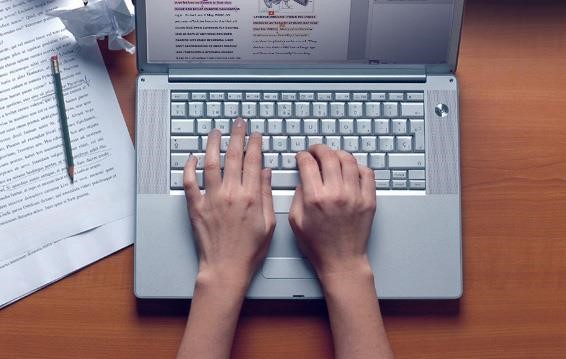 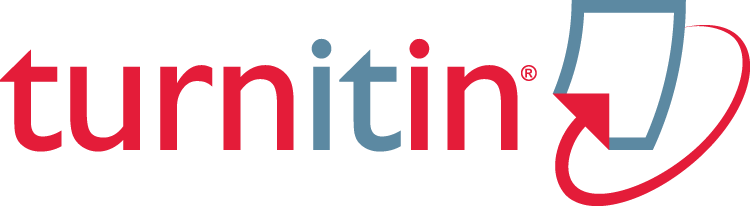 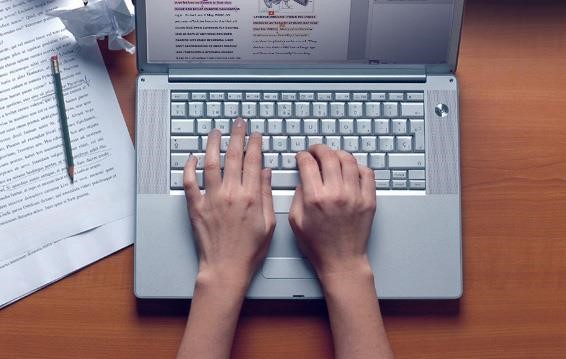 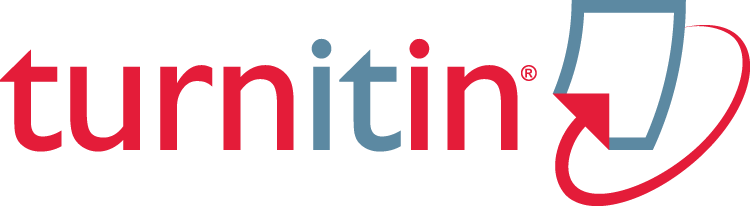 http://www.turnitin.com/en _us/training/getting-started  	© 2010 iParadigms, LLC      All Rights Reserved. 	[ 6 ] 